PROJETO DE LEI Nº 110, DE 07 DE OUTUBRO DE 2022.Autoriza a abertura de Crédito Especial.O PREFEITO MUNICIPAL DE LAJEADO, Estado do Rio Grande do Sul,FAÇO SABER que a Câmara Municipal de Vereadores aprovou e eu sanciono e promulgo a seguinte Lei:Art. 1º Fica o Poder Executivo autorizado a abrir Crédito Especial na Lei Orçamentária de 2022, Lei n° 11.281/2021, no valor de R$ 18.300,00 (dezoito mil e trezentos reais), classificado sob a seguinte dotação orçamentária:07.03 - SECRETARIA MUNICIPAL DE OBRAS E SERVIÇOS URBANOS04.122.0003.2265 - Manutenção do Departamento de Serviços Urbanos3.1.91.96 – RESSARCIMENTO DE DESPESAS DE PESSOAL REQUISITADO – OPERAÇÕES INTRAORÇAMENTARIAS			          R$ 18.300,00Recurso: 0001Total ESPECIAL							          R$ 18.300,00Art. 2º Como cobertura do Crédito Especial autorizado no art. 1°, servirá de recurso a seguinte dotação orçamentária:07.03 - SECRETARIA MUNICIPAL DE OBRAS E SERVIÇOS URBANOS04.122.0003.2265 – Manutenção do Departamento de Serviços Urbanos3.1.90.11 – VENCIMENTOS E VANTAGENS FIXAS – PESSOAL CIVIL (337) R$ 18.300,00Recurso: 0001Total Fonte de Recursos					          R$ 18.300,00Art. 3º Esta Lei entra em vigor na data de sua publicação.MARCELO CAUMOPREFEITOJUSTIFICATIVA AO PROJETO DE LEI Nº 110/2022Expediente: 20690/2022SENHOR PRESIDENTE.SENHORES VEREADORES.Encaminhamos a essa Casa Legislativa o anexo Projeto de Lei que autoriza o Poder Executivo Municipal a abrir Crédito Especial para a Secretaria Municipal de Obras e Serviços Públicos (SEOSP) no valor de R$ 18.300,00 (dezoito mil e trezentos reais).A autorização do presente Crédito Especial servirá para atender as despesas relativas à cedência do servidor Cristiano Delazeri ao Poder Executivo Municipal, notadamente salários, benefícios, vantagens, encargos e demais ônus e despesas derivadas, conforme estabelecido no art. 2º da Lei nº 11.431, de 24 de agosto de 2022.Diante das argumentações acima expostas, solicitamos a apreciação e aprovação da propositura em regime de urgência, com fulcro no art. 41 da Lei Orgânica Municipal. Atenciosamente,LAJEADO, 07 DE OUTUBRO DE 2022.MARCELO CAUMOPREFEITO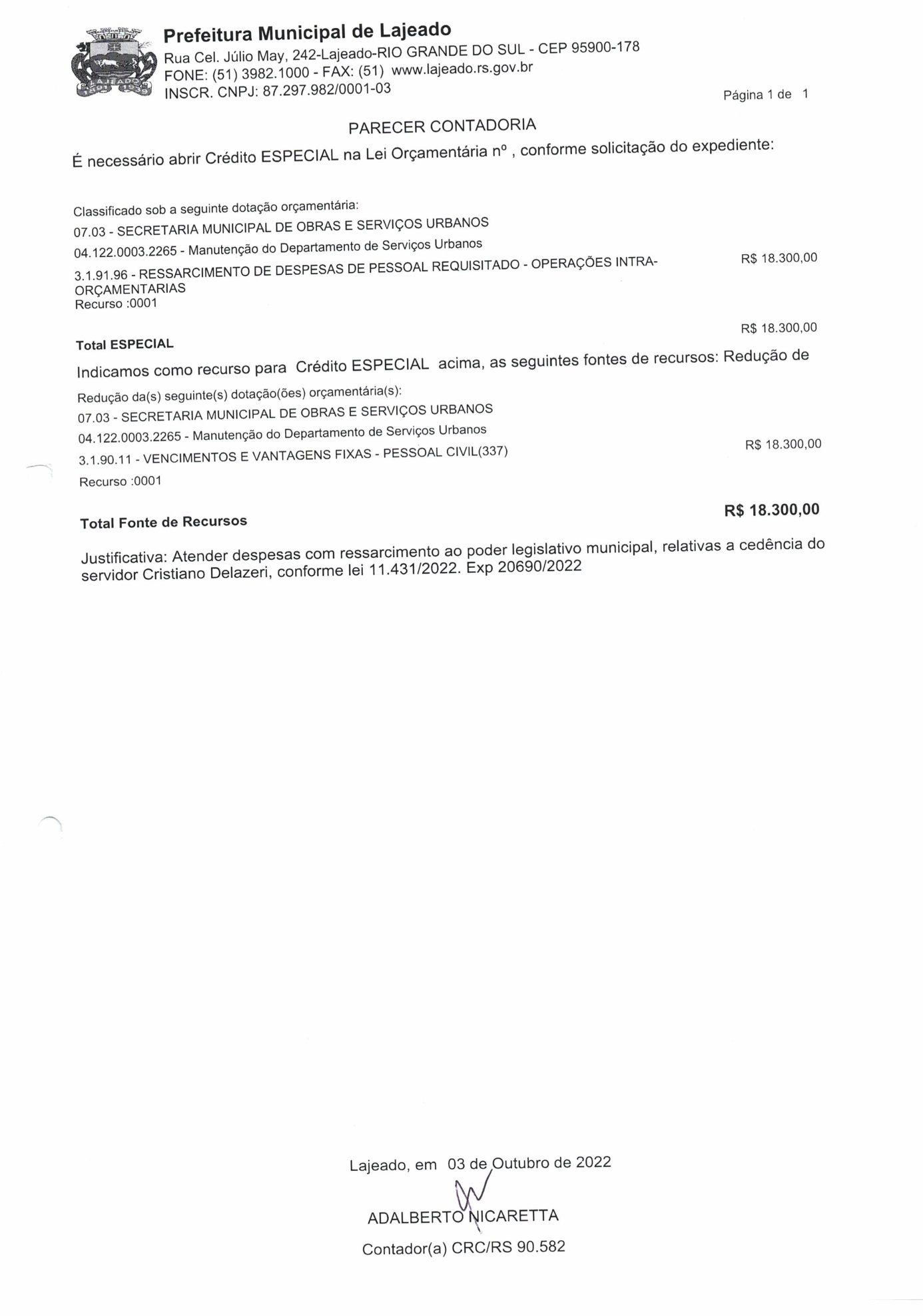 